Výběrový lyžařský kurz 2021 - informace pro rodiče a žákyTřída:   všechny ročníky a obory SOŠTermín:  1. - 5. 2. 2021Odjezd:  pondělí 1. 2. 2021 od budovy A (Obchodní akademie, Zdeňka Fibicha 2778/20) - čas bude upřesněnPříjezd:  pátek  5. 2. 2021- čas bude upřesněnMísto konání:  Rakousko, 	1. Mölltalský ledovec (https://www.moelltaler-gletscher.at/sk/), 	2. Gross Glockner (https://www.gg-resort.at/de/winter/), 	3. Sillian (https://www.hochpustertal-ski.at/de/winter/)Ubytování: Hotel Mölltalerhof (https://www.moelltalerhof.at/)Stravování: Polopenze. Během jídla je zajištěno pití (čaj nebo šťáva). Strava začíná večeří v den příjezdu a končí snídaní v den odjezdu.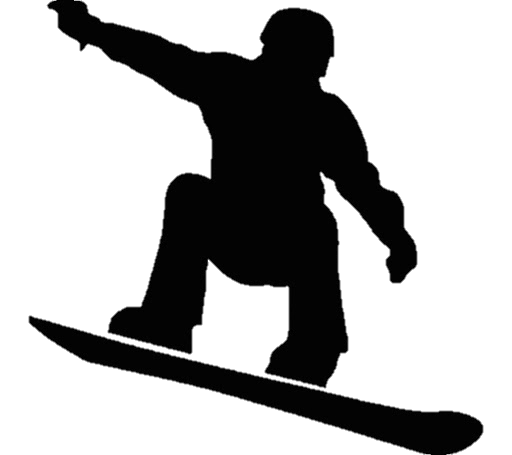 Doprava: autobusNáplň kurzu: zdokonalování:Sjezdového lyžování Snowboardingu Cena kurzu:   SOŠ: 7 700,-Kč: příspěvek z OPS = 500 Kč, záloha 5000,-Kč (do 20. 10. 2020), doplatek 2200,-Kč (do 15. 12. 2020) Ostatní zájemci: 10690,-Kč (do 4. 1. 2021) – specifický symbol: 629Platba: na účet školy KB - 3295460277/0100, VS - evidenční číslo, SS - 628, zpráva pro příjemce: jméno příjmení + třídaCena zahrnuje: dopravu busem po celou dobu akce, ubytování na 4 noci s polopenzí, skipas na 4 dnyCena nezahrnuje pojištění do zahraničíOsobní vybavení pro účastníka kurzu: (zajistí účastník kurzu)lyžařská výzbroj - sjezdové lyže a hůlky, lyžařské boty a výběrově snowboard (sjezdové lyže jsou vybaveny brzdícím systémem a vázání je seřízené a zkontrolované odborníkem, snowboard je vybaven bezpečnostním popruhem).Lyžařská výstroj – zimní bunda (doporučujeme nepromokavé, odolné větru se sněhovým pásem)lyžařské kalhoty (šponovky, kombinéza, oteplovačky, apod.)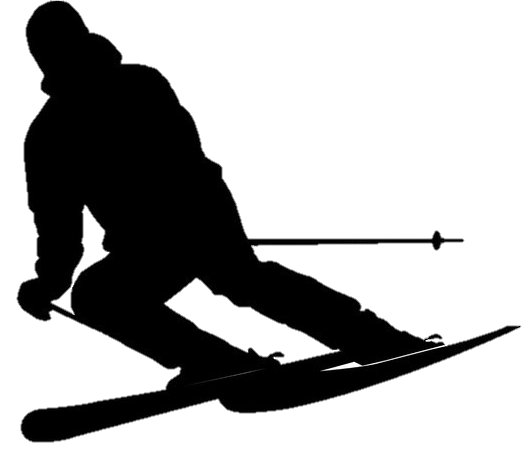 lyžařské rukavice (prstové) + jedny náhradní (ne pletené)lyžařské brýle, sluneční brýle (ochrana očí proti sněhu a větru)zimní čepice + jedna náhradní, šála, šáteklyžařská přilba (povinná)zimní obuv (vhodnou do sněhu a chůzi v terénu)zimní oblečení: ponožky, mikiny, svetry (lepší jsou 2 tenké vrstvy, než 1 silná) převlečení na hotel: trička, tepláky, přezůvkyspodní prádlo, noční oblečeníhygienické potřeby: krém na opalování, jelení lůjzdravotní potřeby: elastické obinadlo, polštářkové náplasti, vlastní lékybatůžek (na svačinu, lyžařské potřeby - možný i do dvojic, či trojic)hry pro volný čas: společenské hry, kytarumobilní telefonobčanský průkazkartičku pojišťovnykapesné na drobnosti, případně na obědDalší vybavení kurzu (zajistí škola)poučení o bezpečnosti a o možnostech vzniku úrazů během lyžařského kurzu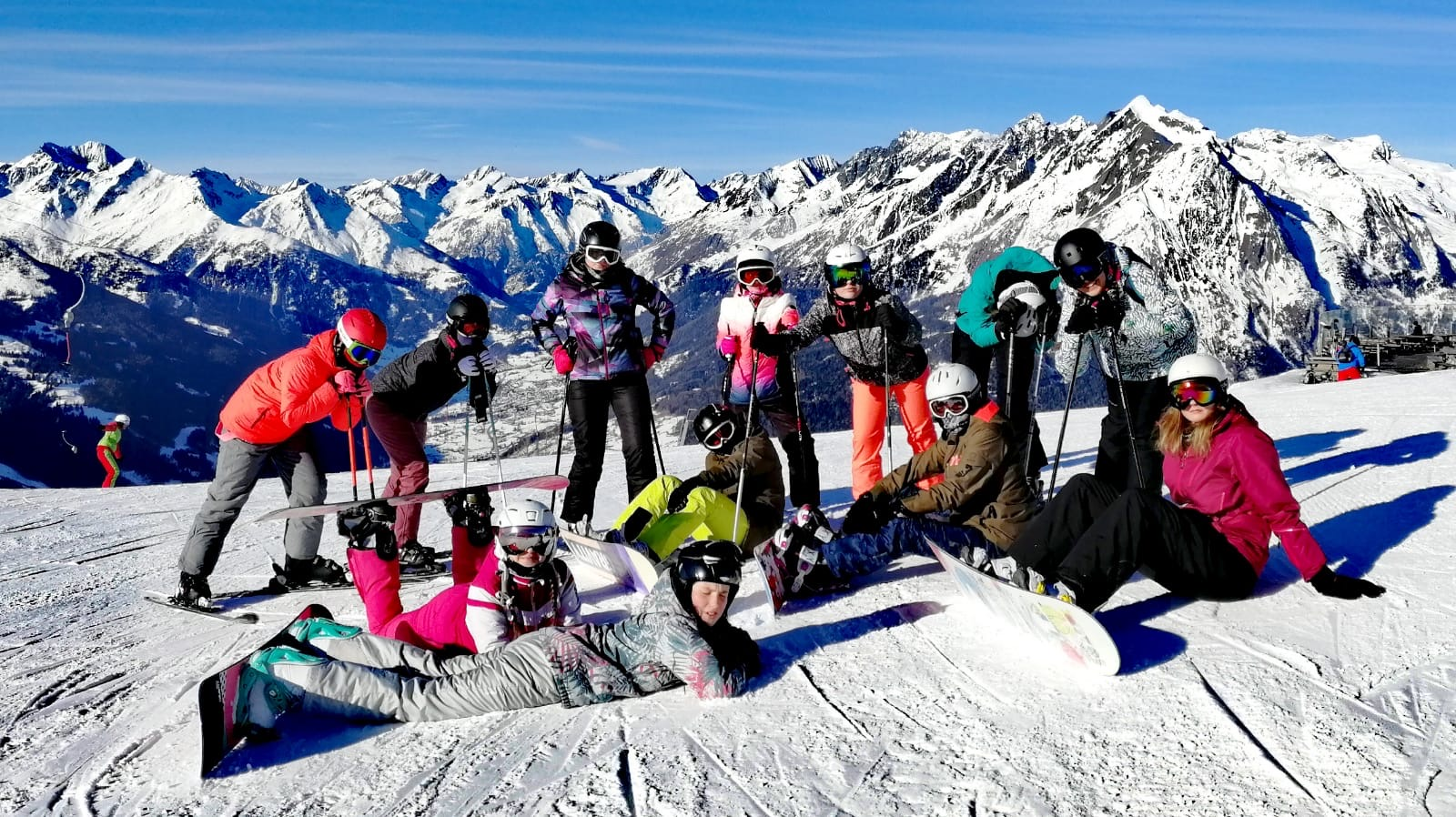 lékárničkaodborné lyžařské instruktory (učitele tělesné výchovy)nabízí půjčení lyžařské výzbrojeaudio a video potřeby (televize, kamera, fotoaparát)metodické příručky, mapy